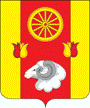 РОССИЙСКАЯ ФЕДЕРАЦИЯРОСТОВСКАЯ ОБЛАСТЬРЕМОНТНЕНСКИЙ РАЙОНМУНИЦИПАЛЬНОЕ ОБРАЗОВАНИЕ«РЕМОНТНЕНСКОЕ СЕЛЬСКОЕ ПОСЕЛЕНИЕ»СОБРАНИЕ ДЕПУТАТОВ РЕМОНТНЕНСКОГО СЕЛЬСКОГО ПОСЕЛЕНИЯРЕШЕНИЕО внесении изменений и дополнений в Устав муниципального образования «Ремонтненское сельское поселение»В целях приведения Устава муниципального образования «Ремонтненское сельское поселение» в соответствие с федеральным и областным законодательством, в соответствии со статьей 44 Федерального закона от 06.10.2003 № 131-ФЗ «Об общих принципах организации местного самоуправления в Российской Федерации», статьей 24 Устава муниципального образования «Ремонтненское сельское поселение» Собрание депутатов Ремонтненского сельского поселенияРЕШИЛО:1. Внести в Устав муниципального образования «Ремонтненское сельское поселение» следующие изменения:1) пункт 1 статьи 2 изложить в следующей редакции:«1. К вопросам местного значения Ремонтненского сельского поселения относятся:1) составление и рассмотрение проекта бюджета Ремонтненского сельского поселения, утверждение и исполнение бюджета Ремонтненского сельского поселения, осуществление контроля за его исполнением, составление и утверждение  отчета об  исполнении данного бюджета;2) установление, изменение и отмена местных налогов и сборов Ремонтненского сельского поселения;3) владение, пользование и распоряжение имуществом, находящимся в муниципальной собственности Ремонтненского сельского поселения;4) организация в границах Ремонтненского сельского поселения электро-, тепло-, газо- и водоснабжения населения, водоотведения, снабжения населения топливом, в пределах полномочий установленных законодательством Российской Федерации;5) дорожная деятельность в отношении автомобильных дорог местного значения в границах населенных пунктов Ремонтненского сельского поселения и обеспечение безопасности дорожного движения на них, включая создание и обеспечение функционирования парковок (парковочных мест), осуществление муниципального контроля за сохранностью автомобильных дорог местного значения в границах населенных пунктов Ремонтненского сельского поселения, а также осуществление иных полномочий в области использования автомобильных дорог и осуществления дорожной деятельности в соответствии с законодательством Российской Федерации;6) обеспечение проживающих в Ремонтненском сельском поселении и нуждающихся в жилых помещениях малоимущих граждан жилыми помещениями, организация строительства и содержания муниципального жилищного фонда, создание условий для жилищного строительства, осуществление муниципального жилищного контроля, а также иных полномочий органов местного самоуправления в соответствии с жилищным законодательством;7) создание условий для предоставления транспортных услуг населению и организация транспортного обслуживания населения в границах Ремонтненского сельского поселения;8) участие в профилактике терроризма и экстремизма, а также в минимизации и (или) ликвидации последствий проявлений терроризма и экстремизма в границах Ремонтненского сельского поселения;9) создание условий для реализации мер, направленных на укрепление межнационального и межконфессионального согласия, сохранение и развитие языков и культуры народов Российской Федерации, проживающих на территории поселения, социальную и культурную адаптацию мигрантов, профилактику межнациональных (межэтнических) конфликтов;10) участие в предупреждении и ликвидации последствий чрезвычайных ситуаций в границах Ремонтненского сельского поселения;11) обеспечение первичных мер пожарной безопасности в границах населенных пунктов Ремонтненского сельского поселения;12) создание условий для обеспечения жителей Ремонтненского сельского поселения услугами связи, общественного питания, торговли и бытового обслуживания;13) организация библиотечного обслуживания населения, комплектование и обеспечение сохранности библиотечных фондов библиотек Ремонтненского сельского поселения;14) создание условий для организации досуга и обеспечения жителей Ремонтненского сельского поселения услугами организаций культуры;15) сохранение, использование и популяризация объектов культурного наследия (памятников истории и культуры), находящихся в собственности Ремонтненского сельского поселения, охрана объектов культурного наследия (памятников истории и культуры) местного (муниципального) значения, расположенных на территории Ремонтненского сельского поселения;16) создание условий для развития местного традиционного народного художественного творчества, участие в сохранении, возрождении и развитии народных художественных промыслов в Ремонтненском сельском поселении;17) обеспечение условий для развития на территории Ремонтненского сельского поселения физической культуры и массового спорта, организация проведения официальных физкультурно-оздоровительных и спортивных мероприятий Ремонтненского сельского поселения;18) создание условий для массового отдыха жителей Ремонтненского сельского поселения и организация обустройства мест массового отдыха населения, включая обеспечение свободного доступа граждан к водным объектам общего пользования и их береговым полосам;19) формирование архивных фондов Ремонтненского сельского поселения;20) организация сбора и вывоза бытовых отходов и мусора;21) утверждение правил благоустройства территории Ремонтненского сельского поселения, устанавливающих, в том числе требования по содержанию зданий (включая жилые дома), сооружений и земельных участков, на которых они расположены, к внешнему виду фасадов и ограждений соответствующих зданий и сооружений, перечень работ по благоустройству и периодичность их выполнения; установление порядка участия собственников зданий (помещений в них) и сооружений в благоустройстве прилегающих территорий; организация благоустройства территории Ремонтненского сельского поселения (включая освещение улиц, озеленение территории, установку указателей с наименованиями улиц и номерами домов, размещение и содержание малых архитектурных форм), а также использования, охраны, защиты, воспроизводства городских лесов, лесов особо охраняемых природных территорий, расположенных в границах населенных пунктов Ремонтненского сельского поселения;22) утверждение генеральных планов Ремонтненского сельского поселения, правил землепользования и застройки, утверждение подготовленной на основе генеральных планов Ремонтненского сельского поселения документации по планировке территории, выдача разрешений на строительство (за исключением случаев, предусмотренных Градостроительным кодексом Российской Федерации, иными федеральными законами), разрешений на ввод объектов в эксплуатацию при осуществлении строительства, реконструкции объектов капитального строительства, расположенных на территории Ремонтненского сельского поселения, утверждение местных нормативов градостроительного проектирования Ремонтненского сельского поселения, резервирование земель и изъятие, в том числе путем выкупа, земельных участков в границах Ремонтненского сельского поселения для муниципальных нужд, осуществление муниципального земельного контроля в границах Ремонтненского сельского поселения, осуществление в случаях, предусмотренных Градостроительным кодексом Российской Федерации, осмотров зданий, сооружений и выдача рекомендаций об устранении выявленных в ходе таких осмотров нарушений;23) присвоение адресов объектам адресации, изменение, аннулирование адресов, присвоение наименований элементам улично-дорожной сети (за исключением автомобильных дорог федерального значения, автомобильных дорог регионального или межмуниципального значения, местного значения муниципального района), наименований элементам планировочной структуры в границах Ремонтненского сельского поселения, изменение, аннулирование таких наименований, размещение информации в государственном адресном реестре;24) организация ритуальных услуг и содержание мест захоронения;25) организация и осуществление мероприятий по территориальной обороне и гражданской обороне, защите населения и территории Ремонтненского сельского поселения от чрезвычайных ситуаций природного и техногенного характера;26) создание, содержание и организация деятельности аварийно-спасательных служб и (или) аварийно-спасательных формирований на территории Ремонтненского сельского поселения;27) осуществление мероприятий по обеспечению безопасности людей на водных объектах, охране их жизни и здоровья;28) создание, развитие и обеспечение охраны лечебно-оздоровительных местностей и курортов местного значения на территории Ремонтненского сельского поселения, а также осуществление муниципального контроля в области использования и охраны особо охраняемых природных территорий местного значения;29) содействие в развитии сельскохозяйственного производства, создание условий для развития малого и среднего предпринимательства;30) организация и осуществление мероприятий по работе с детьми и молодежью в Ремонтненском сельском поселении;31) осуществление в пределах, установленных водным законодательством Российской Федерации, полномочий собственника водных объектов, информирование населения об ограничениях их использования;32) осуществление муниципального лесного контроля;33) оказание поддержки гражданам и их объединениям, участвующим в охране общественного порядка, создание условий для деятельности народных дружин;34) оказание поддержки социально ориентированным некоммерческим организациям в пределах полномочий, установленных статьями 311, 313 Федерального закона от 12 января 1996 года № 7-ФЗ «О некоммерческих организациях»;35) предоставление помещения для работы на обслуживаемом административном участке Ремонтненского сельского поселения сотруднику, замещающему должность участкового уполномоченного полиции;36) до 1 января 2017 года предоставление сотруднику, замещающему должность участкового уполномоченного полиции, и членам его семьи жилого помещения на период выполнения сотрудником обязанностей по указанной должности;37) обеспечение выполнения работ, необходимых для создания искусственных земельных участков для нужд Ремонтненского сельского поселения, проведение открытого аукциона на право заключить договор о создании искусственного земельного участка в соответствии с федеральным законом; 38) осуществление мер по противодействию коррупции в границах Ремонтненского сельского поселения.2) в статье 2:абзац второй пункта 2 изложить в следующей редакции:«Органы местного самоуправления Ремонтненского района вправе заключать соглашения с органами местного самоуправления Ремонтненского сельского поселения о передаче им осуществления части своих полномочий по решению вопросов местного значения за счет межбюджетных трансфертов, предоставляемых из бюджета Ремонтненского района в бюджет Ремонтненского сельского поселения в соответствии с Бюджетным кодексом Российской Федерации.»;дополнить пунктами 3-5 следующего содержания:«3. Соглашения, указанные в пункте 2 настоящей статьи, заключает Администрация Ремонтненского сельского поселения по инициативе главы Администрации Ремонтненского сельского поселения или органа местного самоуправления (должностного лица местного самоуправления) Ремонтненского района, уполномоченного уставом муниципального образования «Ремонтненский район» и (или) нормативным правовым актом Собрания депутатов Ремонтненского района.4. Соглашения, указанные в пункте 2 настоящей статьи, должны быть заключены до принятия бюджета Ремонтненского сельского поселения на очередной финансовый год (очередной финансовый год и плановый период).5. Порядок заключения указанных соглашений в части, не урегулированной настоящим Уставом, определяется нормативным правовым актом Собрания депутатов Ремонтненского сельского поселения.»;3) пункт 1 статьи 3 дополнить подпунктами 12 и 13 следующего содержания:«12) создание условий для организации проведения независимой оценки качества оказания услуг организациями в порядке и на условиях, которые установлены федеральными законами;13) предоставление гражданам жилых помещений муниципального жилищного фонда по договорам найма жилых помещений жилищного фонда социального использования в соответствии с жилищным законодательством.»;4) в подпункте 3 пункта 2, в пункте 10 статьи 7 слова «Глава Ремонтненского сельского поселения» заменить словами «глава Администрации Ремонтненского сельского поселения» в соответствующих падежах;5) в пунктах 1 и 3 статьи 9 слова «, Главы Ремонтненского сельского поселения» исключить;	6) в статье 10:	слова «Глава Ремонтненского сельского поселения» заменить словами «председатель Собрания депутатов – глава Ремонтненского сельского поселения» в соответствующих падежах; в пункте 3 слова «подпункта 7 пункта 7 статьи 26, подпунктом 5 пункта 13 статьи 32, статьями 65, 66 настоящего Устава» заменить словами «подпункта 7 пункта 16 статьи 26, подпунктом 5 пункта 13 статьи 32, статьями 65, 66 настоящего Устава»;7) в статье 12:	в абзаце втором пункта 9 слова «Главы» заменить словами «Администрации»;в абзацах третьем и четвертом пункта 9 слова «Глава Ремонтненского сельского поселения» заменить словами «глава Администрации Ремонтненского сельского поселения» в соответствующих падежах;8) в статье 13:в пунктах 1, 2 и 8 слова «Глава Ремонтненского сельского поселения» заменить словами «председатель Собрания депутатов – глава Ремонтненского сельского поселения» в соответствующих падежах;подпункт 3 пункта 3 изложить в следующей редакции:«3) проекты планов и программ развития Ремонтненского сельского поселения, проекты правил землепользования и застройки, проекты планировки территорий и проекты межевания территорий, за исключением случаев, предусмотренных Градостроительным кодексом Российской Федерации, проекты правил благоустройства территорий, а также вопросы предоставления разрешений на условно разрешенный вид использования земельных участков и объектов капитального строительства, вопросы отклонения от предельных параметров разрешенного строительства, реконструкции объектов капитального строительства, вопросы изменения одного вида разрешенного использования земельных участков и объектов капитального строительства на другой вид такого использования при отсутствии утвержденных правил землепользования и застройки;»;в пункте 6 слова «правовой акт Главы Ремонтненского сельского поселения» заменить словами «постановление председателя Собрания депутатов – главы Ремонтненского сельского поселения»;в пункте 9 слова «Главой Ремонтненского сельского поселения» заменить словами «председателем Собрания депутатов – главой Ремонтненского сельского поселения или главой Администрации Ремонтненского сельского поселения».9) в статье 14:в пунктах 2 и 6 слова «Глава Ремонтненского сельского поселения» заменить словами «председатель Собрания депутатов – глава Ремонтненского сельского поселения» в соответствующих падежах;в пункте 5 слова «правовой акт Главы Ремонтненского сельского поселения» заменить словами «постановление председателя Собрания депутатов – главы Ремонтненского сельского поселения».10) в абзаце втором пункта 3 статьи 15 слова «Администрации Ремонтненского сельского поселения» заменить словами «председателя Собрания депутатов – главы Ремонтненского сельского поселения»11)  в статье 16:в подпункте 1 пункта 3 слова «Главы Ремонтненского сельского поселения» заменить словами  «председателя Собрания депутатов – главы Ремонтненского сельского поселения»;в пункте  7 слова «Глава Ремонтненского сельского поселения» заменить словами «глава Администрации Ремонтненского сельского поселения» в соответствующих падежах;12) в пункте 2 статьи 21 слова «Главой Ремонтненского сельского поселения» заменить словами «главой Администрации Ремонтненского сельского поселения»;13) в подпункте 2 пункта 1 статьи 22 слова «Глава Ремонтненского сельского поселения» заменить словами «председатель Собрания депутатов – глава Ремонтненского сельского поселения»;14) в статье 23:в пункте 2 слова «и Главы Ремонтненского сельского поселения» исключить;пункт 3 изложить в следующей редакции:«3. Срок полномочий Собрания депутатов Ремонтненского сельского поселения составляет 5 лет.»;в подпункте 3 пункта 8 слова «частями 3, 4 – 7» заменить словами «частями 3, 5, 62»;15) статью 24 изложить в следующей редакции:«Статья 24. Полномочия Собрания депутатов Ремонтненского сельского поселения1. В исключительной компетенции Собрания депутатов Ремонтненского сельского поселения находятся:1) принятие Устава муниципального образования «Ремонтненское сельское поселение» и внесение в него изменений и дополнений;2) утверждение бюджета Ремонтненского сельского поселения и отчета о его исполнении;3) установление, изменение и отмена местных налогов и сборов Ремонтненского сельского поселения в соответствии с законодательством Российской Федерации о налогах и сборах;4) принятие планов и программ развития Ремонтненского сельского поселения, утверждение отчетов об их исполнении;5) определение порядка управления и распоряжения имуществом, находящимся в муниципальной собственности Ремонтненского сельского поселения;6) определение порядка принятия решений о создании, реорганизации и ликвидации муниципальных предприятий, а также об установлении тарифов на услуги муниципальных предприятий и учреждений, выполнение работ, за исключением случаев, предусмотренных федеральными законами;7) определение порядка участия Ремонтненского сельского поселения в организациях межмуниципального сотрудничества;8) определение порядка материально-технического и организационного обеспечения деятельности органов местного самоуправления;9) контроль за исполнением органами местного самоуправления и должностными лицами местного самоуправления Ремонтненского сельского поселения полномочий по решению вопросов местного значения;10) принятие решения об удалении председателя Собрания депутатов - главы Ремонтненского сельского поселения в отставку;11) избрание председателя Собрания депутатов - главы Ремонтненского сельского поселения из своего состава.2. Если областным законом и Уставом муниципального образования «Ремонтненский район» предусмотрено, что Собрание депутатов Ремонтненского района состоит из глав поселений, входящих в состав Ремонтненского района, и из депутатов представительных органов указанных поселений, избираемых представительными органами поселений из своего состава, Собрание депутатов Ремонтненского сельского поселения большинством голосов от установленной численности его депутатов избирает из своего состава депутатов Собрания депутатов Ремонтненского района в количестве, определенном Уставом муниципального образования «Ремонтненский район» в соответствии с областным законом.3. Собрание депутатов Ремонтненского сельского поселения заслушивает ежегодные отчеты председателя Собрания депутатов - главы Ремонтненского сельского поселения о результатах его деятельности, ежегодные отчеты главы Администрации Ремонтненского сельского поселения о результатах его деятельности, деятельности Администрации Ремонтненского сельского поселения, в том числе о решении вопросов, поставленных Собранием депутатов Ремонтненского сельского поселения.4. Иные полномочия Собрания депутатов Ремонтненского сельского поселения определяются федеральными законами и принимаемыми в соответствии с ними Уставом Ростовской области, областными законами, настоящим Уставом.»;16) статью 25 изложить в следующей редакции:«Статья 25. Организация деятельности Собрания депутатов Ремонтненского сельского поселения»1. Деятельность Собрания депутатов Ремонтненского сельского поселения осуществляется коллегиально. Основной формой деятельности Собрания депутатов Ремонтненского сельского поселения являются его заседания, которые проводятся гласно и носят открытый характер.По решению Собрания депутатов Ремонтненского сельского поселения в случаях, предусмотренных Регламентом Собрания депутатов Ремонтненского сельского поселения в соответствии с федеральными и областными законами, может быть проведено закрытое заседание.2. Заседание Собрания депутатов Ремонтненского сельского поселения правомочно, если на нем присутствует не менее 50 процентов от числа избранных депутатов.3. Заседания Собрания депутатов Ремонтненского сельского поселения созывает председатель Собрания депутатов – глава Ремонтненского сельского поселения.Очередные заседания Собрания депутатов Ремонтненского сельского поселения проводятся в соответствии с планом работы Собрания депутатов Ремонтненского сельского поселения на год. Внеочередные заседания Собрания депутатов Ремонтненского сельского поселения созываются по мере необходимости по инициативе председателя Собрания депутатов – главы Ремонтненского сельского поселения или группы депутатов в количестве не менее половины от установленной численности депутатов.4. На заседаниях Собрания депутатов Ремонтненского сельского поселения председательствует председатель Собрания депутатов - глава Ремонтненского сельского поселения.5. Порядок проведения заседаний и иные вопросы организации деятельности Собрания депутатов Ремонтненского сельского поселения устанавливаются Регламентом Собрания депутатов Ремонтненского сельского поселения в соответствии с федеральными и областными законами, настоящим Уставом.Регламент Собранием депутатов Ремонтненского сельского поселения утверждается Собранием депутатов Ремонтненского сельского поселения.6. Собрание депутатов Ремонтненского сельского поселения в соответствии с Регламентом Собрания депутатов Ремонтненского сельского поселения образует из числа депутатов на срок своих полномочий постоянные комиссии для предварительного рассмотрения вопросов и подготовки проектов решений по вопросам, отнесенным к компетенции Собрания депутатов Ремонтненского сельского поселения.»;17) статью 26 изложить в следующей редакции:«Статья 26. Председатель Собрания депутатов - глава Ремонтненского сельского поселения1. Председатель Собрания депутатов - глава Ремонтненского сельского поселения является главой муниципального образования «Ремонтненское сельское поселение». 2. Председатель Собрания депутатов - глава Ремонтненского сельского поселения избирается Собранием депутатов Ремонтненского сельского поселения из своего состава и исполняет полномочия его председателя. 3. Председатель Собрания депутатов - глава Ремонтненского сельского поселения подконтролен и подотчетен населению и Собранию депутатов Ремонтненского сельского поселения.4. Председатель Собрания депутатов - глава Ремонтненского сельского поселения исполняет свои полномочия на непостоянной основе. Гарантии осуществления полномочий председателя Собрания депутатов - главы Ремонтненского сельского поселения определяются действующим законодательством, настоящим Уставом и принимаемыми в соответствии с ним правовыми актами Собрания депутатов Ремонтненского сельского поселения.5. Председатель Собрания депутатов - глава Ремонтненского сельского поселения избирается Собранием депутатов Ремонтненского сельского поселения открытым голосованием.6. Председатель Собрания депутатов - глава Ремонтненского сельского поселения избирается на срок полномочий Собрания депутатов Ремонтненского сельского поселения.7. В случае досрочного прекращения полномочий председателя Собрания депутатов - главы Ремонтненского сельского поселения, избранного из состава Собрания депутатов Ремонтненского сельского поселения, председатель Собрания депутатов - глава Ремонтненского сельского поселения избирается Собранием депутатов Ремонтненского сельского поселения из своего состава не позднее чем через четырнадцать дней со дня досрочного прекращения полномочий председателя Собрания депутатов - главы Ремонтненского сельского поселения на оставшийся срок полномочий Собрания депутатов Ремонтненского сельского поселения.8. Кандидатуры на должность председателя Собрания депутатов - главы Ремонтненского сельского поселения выдвигаются в предварительном порядке на собраниях депутатов, а также предлагаются непосредственно на заседании депутатами или депутатскими объединениями.В случае досрочного прекращения полномочий председателя Собрания депутатов - главы Ремонтненского сельского поселения кандидатуры на должность председателя Собрания депутатов - главы Ремонтненского сельского поселения могут выдвигаться в предварительном порядке также на заседаниях постоянных комиссий, депутатских объединений.9. Обсуждение кандидатур проводится в соответствии с Регламентом Собрания депутатов Ремонтненского сельского поселения.По всем выдвинутым кандидатурам, давшим согласие баллотироваться, проводится обсуждение. Самоотводы принимаются без обсуждения и голосования.10. Каждому кандидату до голосования предоставляется право выступить с программой деятельности в должности председателя Собрания депутатов - главы Ремонтненского сельского поселения.Каждый депутат имеет право задавать вопросы кандидату, высказывать свое мнение по программе, агитировать «за» или «против» выдвинутой кандидатуры.11. Выдвижение и обсуждение кандидатур прекращается по решению Собрания депутатов Ремонтненского сельского поселения.12. Голосование и определение его результатов осуществляется в соответствии с настоящим Уставом и Регламентом Собрания депутатов Ремонтненского сельского поселения.13. Избранным считается кандидат, за которого проголосовало более половины от установленной численности депутатов. Если ни один из кандидатов не набрал необходимого числа голосов, то проводится повторное голосование по двум кандидатам, получившим при первом голосовании относительное большинство голосов, или повторное выдвижение кандидатов (если при первом голосовании их было выдвинуто не более двух).14. Избранный председатель Собрания депутатов - глава Ремонтненского сельского поселения вступает в должность одновременно с принятием соответствующего решения или в день, определенный таким решением.15. О вступлении в должность председатель Собрания депутатов – глава Ремонтненского сельского поселения издает постановление.16. Полномочия председателя Собрания депутатов - главы Ремонтненского сельского поселения прекращаются досрочно в случае:1) смерти;2) отставки по собственному желанию;3) удаления в отставку в соответствии со статьей 741 Федерального закона  «Об общих принципах организации местного самоуправления в Российской Федерации»;4) отрешения от должности в соответствии со статьей 74 Федерального закона «Об общих принципах организации местного самоуправления в Российской Федерации»;5) признания судом недееспособным или ограниченно дееспособным;6) признания судом безвестно отсутствующим или объявления умершим;7) вступления в отношении его в законную силу обвинительного приговора суда;8) выезда за пределы Российской Федерации на постоянное место жительства;9) прекращения гражданства Российской Федерации, прекращения гражданства иностранного государства - участника международного договора Российской Федерации, в соответствии с которым иностранный гражданин имеет право быть избранным в органы местного самоуправления, приобретения им гражданства иностранного государства либо получения им вида на жительство или иного документа, подтверждающего право на постоянное проживание гражданина Российской Федерации на территории иностранного государства, не являющегося участником международного договора Российской Федерации, в соответствии с которым гражданин Российской Федерации, имеющий гражданство иностранного государства, имеет право быть избранным в органы местного самоуправления;10) отзыва избирателями;11) установленной в судебном порядке стойкой неспособности по состоянию здоровья осуществлять полномочия председателя Собрания депутатов - главы Ремонтненского сельского поселения;12) преобразования Ремонтненского сельского поселения, осуществляемого в соответствии с частями 3, 5, 62 статьи 13 Федерального закона «Об общих принципах организации местного самоуправления в Российской Федерации», а также в случае упразднения Ремонтненского сельского поселения;13) увеличения численности избирателей Ремонтненского сельского поселения более чем на 25 процентов, произошедшего вследствие изменения границ Ремонтненского сельского поселения;14) утраты Ремонтненским сельским поселением статуса муниципального образования в связи с его объединением с городским округом.17. Решение о досрочном прекращении полномочий председателя Собрания депутатов - главы Ремонтненского сельского поселения за исключением случаев, предусмотренных подпунктами 3, 4, 10, 12 и 14 пункта 16 настоящей статьи, принимается Собранием депутатов Ремонтненского сельского поселения не позднее чем через 30 календарных дней после наступления обстоятельства, являющегося основанием для досрочного прекращения полномочий председателя Собрания депутатов - главы Ремонтненского сельского поселения.Если Собрание депутатов Ремонтненского сельского поселения не принимает соответствующее решение в установленный срок, полномочия председателя Собрания депутатов - главы Ремонтненского сельского поселения считаются прекращенными со дня, следующего за днем окончания данного срока.18. В случае, если председатель Собрания депутатов - глава Ремонтненского сельского поселения, полномочия которого прекращены досрочно на основании решения Собрания депутатов Ремонтненского сельского поселения об удалении его в отставку, обжалует в судебном порядке указанное решение, Собрание депутатов Ремонтненского сельского поселения не вправе принимать решение об избрании из своего состава председателя Собрания депутатов - главы Ремонтненского сельского поселения до вступления решения суда в законную силу.19. Председатель Собрания депутатов - глава Ремонтненского сельского поселения:1) представляет Ремонтненское сельское поселение в отношениях с органами местного самоуправления других муниципальных образований, органами государственной власти, гражданами и организациями, без доверенности действует от имени Ремонтненского сельского поселения;2) подписывает и обнародует в порядке, установленном настоящим Уставом, нормативные правовые акты, принятые Собранием депутатов Ремонтненского сельского поселения;3) издает в пределах своих полномочий правовые акты;4) вправе требовать созыва внеочередного заседания Собрания депутатов Ремонтненского сельского поселения;5) обеспечивает осуществление органами местного самоуправления Ремонтненского сельского поселения полномочий по решению вопросов местного значения и отдельных государственных полномочий, переданных органам местного самоуправления Ремонтненского сельского поселения федеральными законами и областными законами;6) исполняет полномочия председателя Собрания депутатов Ремонтненского сельского поселения, в том числе;представляет Собрание депутатов Ремонтненского сельского поселения в отношениях с органами местного самоуправления, органами государственной власти, гражданами и организациями, без доверенности действует от имени Собрания депутатов Ремонтненского сельского поселения, выдает доверенности на представление интересов Собрания депутатов Ремонтненского сельского поселения;созывает заседания Собрания депутатов Ремонтненского сельского поселения и председательствует на его заседаниях;издает постановления и распоряжения по вопросам организации деятельности Собрания депутатов Ремонтненского сельского поселения, подписывает решения Собрания депутатов Ремонтненского сельского поселения, осуществляет организацию деятельности Собрания депутатов Ремонтненского сельского поселения;оказывает содействие депутатам Собрания депутатов Ремонтненского сельского поселения в осуществлении ими своих полномочий;организует в Собрании депутатов Ремонтненского сельского поселения прием граждан, рассмотрение их обращений;вносит в Собрание депутатов Ремонтненского сельского поселения проекты Регламента Собрания депутатов Ремонтненского сельского поселения, перспективных и текущих планов работы Собрания депутатов Ремонтненского сельского поселения и иных документов, связанных с организацией деятельности Собрания депутатов Ремонтненского сельского поселения;представляет депутатам проект повестки дня заседания Собрания депутатов Ремонтненского сельского поселения;подписывает протоколы заседаний Собрания депутатов Ремонтненского сельского поселения;решает иные вопросы в соответствии с федеральным и областным законодательством, настоящим Уставом и решениями Собрания депутатов Ремонтненского сельского поселения.7) осуществляет иные полномочия в соответствии с федеральным и областным законодательством, настоящим Уставом.20. Председатель Собрания депутатов - глава Ремонтненского сельского поселения представляет Собранию депутатов Ремонтненского сельского поселения ежегодные отчеты о результатах своей деятельности, в том числе о решении вопросов, поставленных Собранием депутатов Ремонтненского сельского поселения.21. Председатель Собрания депутатов - глава Ремонтненского сельского поселения должен соблюдать ограничения и запреты и исполнять обязанности, которые установлены Федеральным законом от 25 декабря 2008 года № 273-ФЗ «О противодействии коррупции» и другими федеральными законами.»;18) пункт 8 статьи 26 дополнить абзацем третьим в следующей редакции:«В случае, если Глава Ремонтненского сельского поселения, полномочия которого прекращены досрочно на основании решения Собрания депутатов Ремонтненского сельского поселения об удалении его в отставку, обжалует в судебном порядке указанное решение, досрочные выборы Главы Ремонтненского сельского поселения не могут назначаться до вступления решения суда в законную силу.»;19) статью 27 изложить в следующей редакции:«Статья 27. Заместитель председателя Собрания депутатов Ремонтненского сельского поселения1. Заместитель председателя Собрания депутатов Ремонтненского сельского поселения избирается открытым голосованием  на срок полномочий избравшего его Собрания депутатов Ремонтненского сельского поселения.2. В случае досрочного освобождения заместителя председателя Собрания депутатов Ремонтненского сельского поселения от занимаемой должности, заместитель председателя Собрания депутатов Ремонтненского сельского поселения избирается на оставшийся срок полномочий Собрания депутатов Ремонтненского сельского поселения. Кандидатуры для избрания на должность заместителя председателя Ремонтненского сельского поселения могут вноситься председателем Собрания депутатов - главой Ремонтненского сельского поселения, депутатами Собрания депутатов Ремонтненского сельского поселения. Решение об избрании заместителя председателя Собрания депутатов Ремонтненского сельского поселения считается принятым, если за него проголосовало более половины от установленной численности депутатов. Если ни один из кандидатов не набрал необходимого числа голосов, то проводится повторное голосование по двум кандидатам, получившим при первом голосовании относительное большинство голосов, или повторное выдвижение кандидатов (если при первом голосовании их было выдвинуто не более двух).3. Заместитель председателя Собрания депутатов Ремонтненского сельского поселения досрочно освобождается от занимаемой должности в случае:1) досрочного прекращения его полномочий как депутата Собрания депутатов Ремонтненского сельского поселения;2) отставки по собственному желанию;3) выражения ему недоверия Собранием депутатов Ремонтненского сельского поселения в связи с ненадлежащим исполнением полномочий заместителя председателя Собрания депутатов Ремонтненского сельского поселения.4) в иных случаях, установленных федеральными законами.4. Решение Собрания депутатов Ремонтненского сельского поселения о досрочном освобождении заместителя председателя Собрания депутатов Ремонтненского сельского поселения от занимаемой должности считается принятым, если за него проголосовало более половины от установленной численности депутатов.5. Заместитель председателя Собрания депутатов Ремонтненского сельского поселения:1) временно исполняет полномочия председателя Собрания депутатов Ремонтненского сельского поселения – главы Ремонтненского сельского поселения в случае отсутствия председателя Собрания депутатов - главы Ремонтненского сельского поселения или досрочного прекращения его полномочий;2) координирует деятельность комиссий и рабочих групп Собрания депутатов Ремонтненского сельского поселения;3) по поручению председателя Собрания депутатов - главы Ремонтненского сельского поселения решает вопросы внутреннего распорядка Собрания депутатов Ремонтненского сельского поселения.»;20) в статье 28:пункт 2 изложить в следующей редакции:«2. Администрацию Ремонтненского сельского поселения возглавляет глава Администрации Ремонтненского сельского поселения.»;в пунктах 5 и 6 слова «Глава Ремонтненского сельского поселения» заменить словами «Глава Администрации Ремонтненского сельского поселения» в соответствующих падежах;пункт 7 изложить в следующей редакции:«7. В случаях, предусмотренных федеральными и областными законами, решениями Собрания депутатов Ремонтненского сельского поселения и правовыми актами Администрации Ремонтненского сельского поселения, при Администрации Ремонтненского сельского поселения создаются коллегиальные органы – комиссии, советы и другие. Порядок создания и деятельности комиссий, советов и других коллегиальных органов при Администрации Ремонтненского сельского поселения устанавливается Собранием депутатов Ремонтненского сельского поселения или главой Администрации Ремонтненского сельского поселения в соответствии с их полномочиями, установленными федеральными и областными законами, настоящим Уставом.»;21) дополнить статьей 281 следующего содержания:«Статья 281. Глава Администрации Ремонтненского сельского поселения1. Главой Администрации Ремонтненского сельского поселения является лицо, назначаемое на должность главы Администрации Ремонтненского сельского поселения по контракту, заключаемому по результатам конкурса на замещение указанной должности.Контракт с главой Администрации Ремонтненского сельского поселения заключается на срок полномочий Собрания депутатов Ремонтненского сельского поселения, принявшего решение о назначении лица на должность главы Администрации Ремонтненского сельского поселения (до дня начала работы Собрания депутатов Ремонтненского сельского поселения нового созыва), но не менее чем на два года.2. Условия контракта для главы Администрации Ремонтненского сельского поселения утверждаются Собранием депутатов Ремонтненского сельского поселения.3. Порядок проведения конкурса на замещение должности главы Администрации Ремонтненского сельского поселения устанавливается Собранием депутатов Ремонтненского сельского поселения. Порядок проведения конкурса должен предусматривать опубликование условий конкурса, сведений о дате, времени и месте его проведения, проекта контракта не позднее чем за 20 дней до дня проведения конкурса.Общее число членов конкурсной комиссии в Ремонтненском сельском поселении устанавливается Собранием депутатов Ремонтненского сельского поселения.Половина членов конкурсной комиссии назначаются Собранием депутатов Ремонтненского сельского поселения, а другая половина – главой Администрации Ремонтненского района.4. Лицо назначается на должность главы Администрации Ремонтненского сельского поселения Собранием депутатов Ремонтненского сельского поселения из числа кандидатов, представленных конкурсной комиссией по результатам конкурса.Контракт с главой Администрации Ремонтненского сельского поселения заключается председателем Собрания депутатов - главой Ремонтненского сельского поселения.5. Глава Администрации Ремонтненского сельского поселения, осуществляющий свои полномочия на основе контракта:1) подконтролен и подотчетен Собранию депутатов Ремонтненского сельского поселения;2) представляет Собранию депутатов Ремонтненского сельского поселения ежегодные отчеты о результатах своей деятельности и деятельности Администрации Ремонтненского сельского поселения, в том числе о решении вопросов, поставленных Собранием депутатов Ремонтненского сельского поселения;3) обеспечивает осуществление Администрацией Ремонтненского сельского поселения полномочий по решению вопросов местного значения и отдельных государственных полномочий, переданных органам местного самоуправления федеральными и областными законами.6. Глава Администрации Ремонтненского сельского поселения представляет Ремонтненское сельское поселение в Совете муниципальных образований Ростовской области.7. Глава Администрации Ремонтненского сельского поселения не вправе заниматься предпринимательской, а также иной оплачиваемой деятельностью, за исключением преподавательской, научной и иной творческой деятельности. При этом преподавательская, научная и иная творческая деятельность не может финансироваться исключительно за счет средств иностранных государств, международных и иностранных организаций, иностранных граждан и лиц без гражданства, если иное не предусмотрено международным договором Российской Федерации или законодательством Российской Федерации. Глава Администрации Ремонтненского сельского поселения не вправе входить в состав органов управления, попечительских или наблюдательных советов, иных органов иностранных некоммерческих неправительственных организаций и действующих на территории Российской Федерации их структурных подразделений, если иное не предусмотрено международным договором Российской Федерации или законодательством Российской Федерации.8. Глава Администрации Ремонтненского сельского поселения должен соблюдать ограничения и запреты и исполнять обязанности, которые установлены Федеральным законом от 25 декабря 2008 года № 273-ФЗ «О противодействии коррупции» и другими федеральными законами.9. Денежное содержание главе Администрации Ремонтненского сельского поселения устанавливается решением Собрания депутатов Ремонтненского сельского поселения в соответствии с федеральными и областными законами.10. В случае временного отсутствия главы Администрации Ремонтненского сельского поселения его обязанности исполняет  заместитель главы Администрации Ремонтненского сельского поселения, руководитель структурного подразделения Администрации Ремонтненского сельского поселения или иной муниципальный служащий в соответствии с Регламентом Администрации Ремонтненского сельского поселения.В случае если Регламентом Администрации Ремонтненского сельского поселения не определен муниципальный служащий, исполняющий обязанности главы Администрации Ремонтненского сельского поселения, либо в случае отсутствия данного муниципального служащего, обязанности главы Администрации Ремонтненского сельского поселения исполняет муниципальный служащий Администрации Ремонтненского сельского поселения, определяемый Собранием депутатов Ремонтненского сельского поселения.»;22) дополнить статьей 282 следующего содержания:«Статья 282. Полномочия главы Администрации Ремонтненского сельского поселения1. Глава Администрации Ремонтненского сельского поселения руководит Администрацией Ремонтненского сельского поселения на принципах единоначалия.2. Глава Администрации Ремонтненского сельского поселения:1) от имени Ремонтненского сельского поселения приобретает и осуществляет имущественные и иные права и обязанности, выступает в суде без доверенности;2) представляет Администрацию Ремонтненского сельского поселения в отношениях с органами местного самоуправления, органами государственной власти, гражданами и организациями, без доверенности действует от имени Администрации Ремонтненского сельского поселения, выдает доверенности на представление ее интересов; 3) организует взаимодействие Администрации Ремонтненского сельского поселения с председателем Собрания депутатов – главой Ремонтненского сельского поселения и Собранием депутатов Ремонтненского сельского поселения в целях осуществления полномочий по решению вопросов местного значения и отдельных государственных полномочий, переданных органам местного самоуправления федеральными и областными законами;4) взаимодействует с Губернатором Ростовской области, Правительством Ростовской области и иными органами исполнительной власти Ростовской области;5) в соответствии с областным законом принимает участие в заседаниях Правительства Ростовской области;6) в случаях и порядке, установленных Губернатором Ростовской области, вносит проекты правовых актов Губернатора Ростовской области и Правительства Ростовской области;7) обеспечивает составление и внесение в Собрание депутатов Ремонтненского сельского поселения бюджета Ремонтненского сельского поселения и отчета о его исполнении, исполнение бюджета Ремонтненского сельского поселения;8) вносит в Собрание депутатов Ремонтненского сельского поселения проекты нормативных правовых актов Собрания депутатов Ремонтненского сельского поселения, предусматривающих установление, изменение и отмену местных налогов и сборов, осуществление расходов из средств бюджета Ремонтненского сельского поселения, и дает заключения на проекты таких нормативных правовых актов;9) организует разработку, утверждение и исполнение муниципальных программ;10) в случаях и порядке, установленных федеральным и областным законодательством, муниципальными правовыми актами, организует владение, использование и распоряжение имуществом, находящимся в муниципальной собственности;11) издает в пределах своих полномочий правовые акты;12) вносит проекты решений Собрания депутатов Ремонтненского сельского поселения;13) утверждает штатное расписание Администрации Ремонтненского сельского поселения;14) является представителем нанимателя (работодателем) в отношении муниципальных служащих, проходящих муниципальную службу в Администрации Ремонтненского сельского поселения, иных работников Администрации Ремонтненского сельского поселения, вправе делегировать полномочия представителя нанимателя (работодателя) в отношении указанных муниципальных служащих в соответствии с областным законом;15) ведет прием граждан, рассматривает обращения граждан по вопросам, относящимся к его компетенции;16) осуществляет иные полномочия в соответствии с федеральным и областным законодательством, настоящим Уставом.»;23) дополнить статьей 283 следующего содержания:«Статья 283. Досрочное прекращение полномочий главы Администрации Ремонтненского сельского поселения1. Полномочия главы Администрации Ремонтненского сельского поселения, осуществляемые на основе контракта, прекращаются досрочно в случае:1) смерти;2) отставки по собственному желанию;3) расторжения контракта в соответствии с частью 11 статьи 37 Федерального закона «Об общих принципах организации местного самоуправления в Российской Федерации»;4) отрешения от должности в соответствии со статьей 74 Федерального закона «Об общих принципах организации местного самоуправления в Российской Федерации»;5) признания судом недееспособным или ограниченно дееспособным;6) признания судом безвестно отсутствующим или объявления умершим;7) вступления в отношении его в законную силу обвинительного приговора суда;8) выезда за пределы Российской Федерации на постоянное место жительства;9) прекращения гражданства Российской Федерации, прекращения гражданства иностранного государства – участника международного договора Российской Федерации, в соответствии с которым иностранный гражданин имеет право быть избранным в органы местного самоуправления, приобретения им гражданства иностранного государства либо получения им вида на жительство или иного документа, подтверждающего право на постоянное проживание гражданина Российской Федерации на территории иностранного государства, не являющегося участником международного договора Российской Федерации, в соответствии с которым гражданин Российской Федерации, имеющий гражданство иностранного государства, имеет право быть избранным в органы местного самоуправления;10) призыва на военную службу или направления на заменяющую ее альтернативную гражданскую службу;11) преобразования муниципального образования «Ремонтненское сельское поселение», осуществляемого в соответствии с частями 3, 5, 62 статьи 13 Федерального закона «Об общих принципах организации местного самоуправления в Российской Федерации», а также в случае упразднения муниципального образования «Ремонтненское сельское поселение»;12) увеличения численности избирателей муниципального образования «Ремонтненское сельское поселение» более чем на 25 процентов, произошедшего вследствие изменения границ Ремонтненского сельского поселения;13) утраты Ремонтненским сельским поселением статуса муниципального образования в связи с его объединением с городским округом;14) вступления в должность Главы Ремонтненского сельского поселения, исполняющего полномочия главы Администрации Ремонтненского сельского поселения.2. Контракт с главой Администрации Ремонтненского сельского поселения может быть расторгнут по соглашению сторон или в судебном порядке на основании заявления:1) Собрания депутатов Ремонтненского сельского поселения или председателя Собрания депутатов – главы Ремонтненского сельского поселения – в связи с нарушением условий контракта в части, касающейся решения вопросов местного значения, а также в связи с несоблюдением ограничений, установленных частью 9 статьи 37 Федерального закона «Об общих принципах организации местного самоуправления в Российской Федерации»;2) Губернатора Ростовской области – в связи с нарушением условий контракта в части, касающейся осуществления отдельных государственных полномочий, переданных органам местного самоуправления федеральными и областными законами, а также в связи с несоблюдением ограничений, установленных частью 9 статьи 37 Федерального закона «Об общих принципах организации местного самоуправления в Российской Федерации»;3) главы Администрации Ремонтненского сельского поселения – в связи с нарушениями условий контракта органами местного самоуправления Ремонтненского сельского поселения и (или) органами государственной власти Ростовской области.3. В случае досрочного прекращения полномочий главы Администрации Ремонтненского сельского поселения его обязанности исполняет заместитель главы Администрации Ремонтненского сельского поселения, руководитель структурного подразделения Администрации Ремонтненского сельского поселения или иной муниципальный служащий в соответствии с Регламентом Администрации Ремонтненского сельского поселения.В случае если Регламентом Администрации Ремонтненского сельского поселения не определен муниципальный служащий, исполняющий обязанности главы Администрации Ремонтненского сельского поселения, либо в случае отсутствия данного муниципального служащего, обязанности главы Администрации Ремонтненского сельского поселения исполняет муниципальный служащий Администрации Ремонтненского сельского поселения, определяемый Собранием депутатов Ремонтненского сельского поселения.»;24) статью 29 изложить в следующей редакции:«Статья 29. Структура Администрации  Ремонтненского сельского поселения1. В структуру Администрации Ремонтненского сельского поселения входят: глава Администрации Ремонтненского сельского поселения, заместитель главы Администрации Ремонтненского сельского поселения, структурные подразделения Администрации Ремонтненского сельского поселения, должности муниципальной службы, должности по техническому обеспечению деятельности Администрации Ремонтненского сельского поселения, не входящие в состав структурных подразделений Администрации Ремонтненского сельского поселения.2. Структура Администрации Ремонтненского сельского поселения утверждается Собранием депутатов Ремонтненского сельского поселения по представлению главы Администрации Ремонтненского сельского поселения.3. Штатное расписание Администрации Ремонтненского сельского поселения утверждается главой Администрации Ремонтненского сельского поселения на основе структуры Администрации Ремонтненского сельского поселения исходя из расходов на содержание Администрации Ремонтненского сельского поселения, предусмотренных бюджетом Ремонтненского сельского поселения.4. Глава Администрации Ремонтненского сельского поселения назначает и увольняет работников Администрации Ремонтненского сельского поселения, осуществляет иные полномочия в отношении работников Администрации Ремонтненского сельского поселения в соответствии с федеральным и областным законодательством о муниципальной службе и трудовым законодательством.5. Полномочия и порядок организации работы структурных подразделений Администрации Ремонтненского сельского поселения определяются Регламентом Администрации Ремонтненского сельского поселения и (или) положениями об этих подразделениях, утверждаемыми главой Администрации Ремонтненского сельского поселения. Структурные подразделения Администрации Ремонтненского сельского поселения не обладают правами юридического лица.6. Руководители структурных подразделений Администрации Ремонтненского сельского поселения:1) организуют работу структурного подразделения Администрации Ремонтненского сельского поселения;2) разрабатывают и вносят главе Администрации Ремонтненского сельского поселения проекты правовых актов и иные предложения в пределах своей компетенции;3) рассматривают обращения граждан, ведут прием граждан по вопросам, относящимся к их компетенции;4) решают иные вопросы в соответствии с федеральным и областным законодательством, настоящим Уставом.7. Заместитель главы Администрации Ремонтненского сельского поселения ведет вопросы социально-экономического развития Ремонтненского сельского поселения и муниципального хозяйства, курирует структурные подразделения Администрации Ремонтненского сельского поселения.8. Заместитель главы Администрации Ремонтненского сельского поселения:1) координирует деятельность курируемых структурных подразделений Администрации Ремонтненского сельского поселения;2) осуществляет взаимодействие с органами местного самоуправления других муниципальных образований, органами государственной власти, гражданами и организациями в пределах своей компетенции;3) вносит главе Администрации Ремонтненского сельского поселения проекты правовых актов и иные предложения в пределах своей компетенции;4) рассматривает обращения граждан, ведет прием граждан по вопросам, относящимся к его компетенции;5) решает иные вопросы в соответствии с федеральным и областным законодательством, настоящим Уставом.9. Заместитель главы Администрации Ремонтненского сельского поселения может одновременно являться руководителем одного из структурных подразделений Администрации Ремонтненского сельского поселения.)25) в статье 30:абзац первый пункта 1 изложить в следующей редакции:«1. Администрация Ремонтненского сельского поселения под руководством главы Администрации Ремонтненского сельского поселения:»;подпункты 1-51 пункта 1 изложить в следующих редакциях:«1) обеспечивает составление проекта бюджета Ремонтненского сельского поселения, исполнение бюджета Ремонтненского сельского поселения, осуществляет контроль за исполнением данного бюджета в соответствии с Бюджетным кодексом Российской Федерации, обеспечивает составление отчета об исполнении бюджета Ремонтненского сельского поселения;2) разрабатывает проекты муниципальных правовых актов об установлении, изменении и отмене местных налогов и сборов Ремонтненского сельского поселения в соответствии с законодательством Российской Федерации о налогах и сборах;3) осуществляет владение, пользование и распоряжение имуществом, находящимся в муниципальной собственности Ремонтненского сельского поселения;4) организует в границах Ремонтненского сельского поселения электро-, тепло-, газо- и водоснабжение населения, водоотведение, снабжение населения топливом, в пределах полномочий, установленных законодательством Российской Федерации;5) организует дорожную деятельность в отношении автомобильных дорог местного значения в границах населенных пунктов Ремонтненского сельского поселения и обеспечивает безопасность дорожного движения на них, включая создание и обеспечение функционирования парковок (парковочных мест), осуществляет муниципальный контроль за сохранностью автомобильных дорог местного значения в границах населенных пунктов Ремонтненского сельского поселения, а также осуществляет иные полномочия в области использования автомобильных дорог и осуществления дорожной деятельности в соответствии с законодательством Российской Федерации;6) обеспечивает проживающих в Ремонтненском сельском поселении и нуждающихся в жилых помещениях малоимущих граждан жилыми помещениями, организует строительство и содержание муниципального жилищного фонда, создает условия для жилищного строительства, осуществляет муниципальный жилищный контроль, а также иные полномочия в соответствии с жилищным законодательством;7) создает условия для предоставления транспортных услуг населению и организует транспортное обслуживание населения в границах Ремонтненского сельского поселения;8) участвует в профилактике терроризма и экстремизма, а также в минимизации и (или) ликвидации последствий проявлений терроризма и экстремизма в границах Ремонтненского сельского поселения;9) создает условия для реализации мер, направленных на укрепление межнационального и межконфессионального согласия, сохранение и развитие языков и культуры народов Российской Федерации, проживающих на территории Ремонтненского сельского поселения, социальную и культурную адаптацию мигрантов, профилактику межнациональных (межэтнических) конфликтов;10) участвует в предупреждении и ликвидации последствий чрезвычайных ситуаций в границах Ремонтненского сельского поселения;11) обеспечивает первичные меры пожарной безопасности в границах населенных пунктов Ремонтненского сельского поселения;12) создает условия для обеспечения жителей Ремонтненского сельского поселения услугами связи, общественного питания, торговли и бытового обслуживания;13) организует библиотечное обслуживание населения, комплектование и обеспечение сохранности библиотечных фондов библиотек Ремонтненского сельского поселения;14) создает условия для организации досуга и обеспечения жителей Ремонтненского сельского поселения услугами организаций культуры;15) организует сохранение, использование и популяризацию объектов культурного наследия (памятников истории и культуры), находящихся в собственности Ремонтненского сельского поселения, охрану объектов культурного наследия (памятников истории и культуры) местного (муниципального) значения, расположенных на территории Ремонтненского сельского поселения;16) создает условия для развития местного традиционного народного художественного творчества, участвует в сохранении, возрождении и развитии народных художественных промыслов в Ремонтненском сельском поселении;17) обеспечивает условия для развития на территории Ремонтненского сельского поселения физической культуры и массового спорта, организует проведение официальных физкультурно-оздоровительных и спортивных мероприятий Ремонтненского сельского поселения;18) создает условия для массового отдыха жителей Ремонтненского сельского поселения и организует обустройство мест массового отдыха населения, в том числе обеспечивает свободный доступ граждан к водным объектам общего пользования и их береговым полосам;19) организует формирование архивных фондов Ремонтненского сельского поселения;20) организует сбор и вывоз бытовых отходов и мусора;21) организует утверждение правил благоустройства территории Ремонтненского сельского поселения, устанавливающих, в том числе требования по содержанию зданий (включая жилые дома), сооружений и земельных участков, на которых они расположены, к внешнему виду фасадов и ограждений соответствующих зданий и сооружений, перечня работ по благоустройству и периодичность их выполнения; устанавливает  порядок участия собственников зданий (помещений в них) и сооружений в благоустройстве прилегающих территорий; организует благоустройство территории поселения (включая освещение улиц, озеленение территории, установку указателей с наименованиями улиц и номерами домов, размещение и содержание малых архитектурных форм), а также использование, охрану, защиту, воспроизводство городских лесов, лесов особо охраняемых природных территорий, расположенных в границах населенных пунктов Ремонтненского сельского поселения;22) осуществляет муниципальный лесной контроль;23) разрабатывает проекты генеральных планов Ремонтненского сельского поселения, правил землепользования и застройки, утверждает подготовленную на основе генеральных планов Ремонтненского сельского поселения документацию по планировке территории, выдает разрешения на строительство (за исключением случаев, предусмотренных Градостроительным кодексом Российской Федерации, иными федеральными законами), разрешения на ввод объектов в эксплуатацию при осуществлении строительства, реконструкции объектов капитального строительства, расположенных на территории Ремонтненского сельского поселения, утверждает местные нормативы градостроительного проектирования Ремонтненского сельского поселения, резервирует земли и изымает, в том числе путем выкупа, земельных участков в границах Ремонтненского сельского поселения для муниципальных нужд, осуществляет муниципальный земельный контроль в границах Ремонтненского сельского поселения, осуществляет в случаях, предусмотренных Градостроительным кодексом Российской Федерации, осмотры зданий, сооружений и выдачу рекомендаций об устранении выявленных в ходе таких осмотров нарушений;24) присваивает адреса объектам адресации, изменяет, аннулирует адреса, присваивает наименования элементам улично-дорожной сети (за исключением автомобильных дорог федерального значения, автомобильных дорог регионального или межмуниципального значения, местного значения муниципального района), наименования элементам планировочной структуры в границах Ремонтненского сельского поселения, изменяет, аннулирует такие наименования, размещает информацию в государственном адресном реестре;25) организует оказание ритуальных услуг и обеспечивает содержание мест захоронения;26) организует и осуществляет мероприятия по территориальной обороне и гражданской обороне, защите населения и территории Ремонтненского сельского поселения от чрезвычайных ситуаций природного и техногенного характера;27) создает, содержит и организует деятельность аварийно-спасательных служб и (или) аварийно-спасательных формирований на территории Ремонтненского сельского поселения;28) осуществляет мероприятия по обеспечению безопасности людей на водных объектах, охране их жизни и здоровья;29) осуществляет в пределах, установленных водным законодательством Российской Федерации, полномочия собственника водных объектов, информирует население об ограничениях их использования;30) представляет в уполномоченный орган исполнительной власти Ростовской области предложения о признании территории лечебно-оздоровительной местностью или курортом местного значения, осуществляет развитие и обеспечение охраны лечебно-оздоровительных местностей и курортов местного значения на территории Ремонтненского сельского поселения, а также осуществляет муниципальный контроль в области использования и охраны особо охраняемых природных территорий местного значения;31) содействует развитию сельскохозяйственного производства, создает условия для развития малого и среднего предпринимательства;32) организует и осуществляет мероприятия по работе с детьми и молодежью в Ремонтненском сельском поселении;33) утверждает и реализует муниципальные программы в области энергосбережения и повышения энергетической эффективности, организует проведение энергетического обследования многоквартирных домов, помещения в которых составляют муниципальный жилищный фонд в границах Ремонтненского сельского поселения, организует и проводит иные мероприятия, предусмотренные законодательством об энергосбережении и о повышении энергетической эффективности;34) оказывает поддержку гражданам и их объединениям, участвующим в охране общественного порядка, создает условия для деятельности народных дружин;35) оказывает поддержку социально ориентированным некоммерческим организациям в пределах полномочий, установленных статьями 311 и 313 Федерального закона от 12 января 1996 года № 7-ФЗ «О некоммерческих организациях»;36) обеспечивает выполнение работ, необходимых для создания искусственных земельных участков для нужд Ремонтненского сельского поселения, организует проведение открытого аукциона  на право заключить договор о создании искусственного земельного участка в соответствии с федеральным законом;37) осуществляет меры по противодействию коррупции в границах Ремонтненского сельского поселения;38) создает муниципальные предприятия и учреждения, осуществляет финансовое обеспечение деятельности муниципальных казенных учреждений и финансовое обеспечение выполнения муниципального задания бюджетными и автономными муниципальными учреждениями, а также осуществляет закупки товаров, работ, услуг для обеспечения муниципальных нужд; 39) осуществляет организационное и материально-техническое обеспечение подготовки и проведения муниципальных выборов, местного референдума, голосования по отзыву депутата Собрания депутатов Ремонтненского сельского поселения, председателя Собрания депутатов – главы Ремонтненского сельского поселения, голосования по вопросам изменения границ, преобразования Ремонтненского сельского поселения;40) разрабатывает проекты и организует выполнение планов и программ комплексного социально-экономического развития Ремонтненского сельского поселения, а также организует сбор статистических показателей, характеризующих состояние экономики и социальной сферы Ремонтненского сельского поселения, и предоставляет указанные данные органам государственной власти в порядке, установленном Правительством Российской Федерации;41) вправе учреждать печатное средство массовой информации для опубликования муниципальных правовых актов, обсуждения проектов муниципальных правовых актов по вопросам местного значения, доведения до сведения жителей Ремонтненского сельского поселения официальной информации о социально-экономическом и культурном развитии Ремонтненского сельского поселения, о развитии его общественной инфраструктуры и иной официальной информации, может выступать соучредителем межмуниципального печатного средства массовой информации;42) осуществляет международные и внешнеэкономические связи в соответствии с федеральными законами;43) организует профессиональное образование и дополнительное профессиональное образование председателя Собрания депутатов – главы Ремонтненского сельского поселения, депутатов Собрания депутатов Ремонтненского сельского поселения, муниципальных служащих и работников муниципальных учреждений;44) устанавливает тарифы на услуги, предоставляемые муниципальными предприятиями и учреждениями, и работы, выполняемые муниципальными предприятиями и учреждениями, если иное не предусмотрено федеральными законами;45) организует и осуществляет муниципальный контроль на территории Ремонтненского сельского поселения;46) разрабатывает и принимает административные регламенты проведения проверок при осуществлении муниципального контроля;47) организует и проводит мониторинг эффективности муниципального контроля в соответствующих сферах деятельности, показатели и методика проведения которого утверждаются Правительством Российской Федерации;471) разрабатывает программы комплексного развития систем коммунальной инфраструктуры Ремонтненского сельского поселения, программы комплексного развития транспортной инфраструктуры Ремонтненского сельского поселения, программы комплексного развития социальной инфраструктуры Ремонтненского сельского поселения, требования к которым устанавливаются Правительством Российской Федерации;48) вправе создавать муниципальную пожарную охрану;49) осуществляет полномочия по организации теплоснабжения, предусмотренные Федеральным законом «О теплоснабжении»;50) осуществляет полномочия в сфере водоснабжения и водоотведения, предусмотренные Федеральным законом «О водоснабжении и водоотведении»;51) исполняет иные полномочия по решению вопросов местного значения в соответствии с федеральными законами, настоящим Уставом.»;	26) в пункте 4 статьи 31 слова «Главы Ремонтненского сельского поселения» заменить «председателя Собрания депутатов - главы Ремонтненского сельского поселения»27) в статье 32: слова «Глава Ремонтненского сельского поселения» заменить словами «председатель Собрания депутатов - глава Ремонтненского сельского поселения» в соответствующих падежах;в пункте 4 слова «4 года» заменить словами «5 лет»;в пункте 4 слова «Главы Ремонтненского сельского поселения» исключить;пункт 5 изложить в следующей редакции:«5. Председатель Собрания депутатов – глава Ремонтненского сельского поселения избирается на срок полномочий Собрания депутатов Ремонтненского сельского поселения.»;пункт 6 изложить в следующей редакции:«6. Председатель Собрания депутатов – глава Ремонтненского сельского поселения, заместитель председателя Собрания депутатов Ремонтненского сельского поселения и иные депутаты Собрания депутатов Ремонтненского сельского поселения осуществляют свои полномочия на непостоянной основе.»;пункт 8 изложить в следующей редакции:«8. Председатель Собрания депутатов – глава Ремонтненского сельского поселения  не может быть депутатом Государственной Думы Федерального Собрания Российской Федерации, членом Совета Федерации Федерального Собрания Российской Федерации, депутатом законодательных (представительных) органов государственной власти субъектов Российской Федерации, занимать иные государственные должности Российской Федерации, государственные должности субъектов Российской Федерации, а также должности государственной гражданской службы и должности муниципальной службы.Депутаты Собрания депутатов Ремонтненского сельского поселения не могут замещать должности муниципальной службы, быть депутатами законодательных (представительных) органов государственной власти.».пункты 9, 12, абзац второй пункта 14 признать утратившим силу;28) в статье 32:подпункт 1 пункта 9 признать утратившим силу;подпункт 2 пункта 9 изложить в следующей редакции:заниматься предпринимательской деятельностью лично или через доверенных лиц, а также участвовать в управлении хозяйствующим субъектом (за исключением жилищного, жилищно-строительного, гаражного кооперативов, садоводческого, огороднического, дачного потребительских кооперативов, товарищества собственников недвижимости и профсоюза, зарегистрированного в установленном порядке), если иное не предусмотрено федеральными законами или если в порядке, установленном муниципальным правовым актом в соответствии с федеральными и областными законами, ему не поручено участвовать в управлении этой организацией;29) в статье 33 слова «Глава Ремонтненского сельского поселения» заменить словами «председатель Собрания депутатов – глава Ремонтненского сельского поселения» в соответствующих падежах;30) в статье 34 слова «Глава Ремонтненского сельского поселения» заменить словами «председатель Собрания депутатов – глава Ремонтненского сельского поселения» в соответствующих падежах;31) в статье 35 слова «Глава Ремонтненского сельского поселения» заменить словами «председатель Собрания депутатов – глава Ремонтненского сельского поселения»;32) пункт 3 статьи 37 изложить в следующей редакции:«3. На заседаниях Собрания депутатов Ремонтненского сельского поселения депутат вправе в порядке, установленном регламентом указанного органа:1) избирать и быть избранным на должности председателя Собрания депутатов – главы Ремонтненского сельского поселения, заместителя председателя Собрания депутатов Ремонтненского сельского поселения, выдвигать кандидатуры (в том числе и свою кандидатуру) на эти должности, заявлять отводы кандидатам;2) избирать и быть избранным в органы Собрания депутатов Ремонтненского сельского поселения, выдвигать кандидатуры (в том числе и свою кандидатуру) в эти органы, заявлять отводы кандидатам;3) избирать и быть избранным в состав Собрания депутатов Ремонтненского района, в случае если областным законом и Уставом муниципального образования «Ремонтненский район» предусмотрено, что Собрание депутатов Ремонтненского района состоит из глав поселений, входящих в состав Ремонтненского района, и из депутатов представительных органов указанных поселений, избираемых представительными органами поселений из своего состава;4) участвовать в прениях, вносить предложения и замечания по существу обсуждаемых вопросов, по порядку ведения заседания;5) предлагать кандидатуры и высказывать свое мнение по кандидатурам должностных лиц, избираемых, назначаемых, утверждаемых или подлежащих согласованию Собранием депутатов Ремонтненского сельского поселения;6) задавать вопросы выступающим, давать справки;7) выступать по мотивам голосования (до момента голосования);8) требовать постановки своих предложений на голосование;9) требовать повторного голосования в случаях установленного нарушения правил голосования;10) пользоваться иными правами в соответствии с настоящим Уставом и регламентом Собрания депутатов Ремонтненского сельского поселения.»;33) статьи 40, 42-44 признать утратившими силу;34) статью 41 изложить в следующей редакции:«Статья 41. Использование депутатом Собрания депутатов Ремонтненского сельского поселения, председателем Собрания депутатов – главой Ремонтненского сельского поселения средств связи и право на пользование транспортом 1. Депутат Собрания депутатов Ремонтненского сельского поселения, председатель Собрания депутатов – глава Ремонтненского сельского поселения по вопросам, связанным с осуществлением своих полномочий, имеют право пользоваться по предъявлении удостоверения всеми видами связи, которой располагают органы местного самоуправления и организации всех форм собственности, расположенные на территории Ремонтненского сельского поселения. Расходы, связанные с предоставлением депутату Собрания депутатов Ремонтненского сельского поселения, председателю Собрания депутатов – главе Ремонтненского сельского поселения, услуг связи, возмещаются за счет средств, предусмотренных бюджетной сметой Собрания депутатов Ремонтненского сельского поселения либо Администрации Ремонтненского сельского поселения.2. Телефонные переговоры из гостиниц и с домашних телефонов оплачиваются самим депутатом Собрания депутатов Ремонтненского сельского поселения, председателем Собрания депутатов – главой Ремонтненского сельского поселения.          3. Депутат Собрания депутатов Ремонтненского сельского поселения, председатель Собрания депутатов – глава Ремонтненского сельского поселения, а если указанное лицо является инвалидом первой группы, также гражданин, который его сопровождает, пользуются на территории Ремонтненского сельского поселения правом бесплатного проезда на всех видах муниципального транспорта общего пользования, а также правом внеочередного приобретения проездных документов. Бесплатный проезд депутата Собрания депутатов Ремонтненского сельского поселения, председателя Собрания депутатов – главы Ремонтненского сельского поселения, осуществляется по предъявлении удостоверения.»;35) пункт 8 статьи 42 изложить в следующей редакции:«8. Единовременная выплата при предоставлении ежегодного оплачиваемого отпуска выплачивается Главе Ремонтненского сельского поселения один раз в календарном году, материальная помощь – один раз в квартал. Указанные выплаты осуществляются в порядке и размерах, установленных нормативным правовым актом Собрания депутатов Ремонтненского сельского поселения.»;36) статью 45 изложить в следующей редакции:«Статья 45. Социальные гарантии депутата Собрания депутатов Ремонтненского сельского поселения, председателя Собрания депутатов - главы Ремонтненского сельского поселенияПредседателю Собрания депутатов – главе Ремонтненского сельского поселения, депутату Собрания депутатов Ремонтненского сельского поселения гарантируются:1) страхование на случай причинения вреда его здоровью и имуществу в связи с исполнением им должностных полномочий;2) право на дополнительное профессиональное образование.»;37) абзац второй подпункта 3 пункта 3 статьи 45 изложить в следующей редакции:«а) один раз в квартал компенсации на лечение;»;38) статью 46 изложить в следующей редакции:«Статья 46. Финансирование расходов, связанных с предоставлением гарантий депутатам Собрания депутатов Ремонтненского сельского поселения, председателю Собрания депутатов – главе Ремонтненского сельского поселенияРасходы, связанные с предоставлением гарантий депутатам Собрания депутатов Ремонтненского сельского поселения, председателю Собрания депутатов – главе Ремонтненского сельского поселения, финансируются за счет средств бюджета Ремонтненского сельского поселения.»;39) в статье 47:пункты 7-10 изложить в следующей редакции:«7. Собрание депутатов Ремонтненского сельского поселения по вопросам, отнесенным к его полномочиям федеральными и областными законами, настоящим Уставом, принимает решения, устанавливающие правила, обязательные для исполнения на территории Ремонтненского сельского поселения, решение об удалении председателя Собрания депутатов - главы Ремонтненского сельского поселения в отставку, а также решения по вопросам организации деятельности Собрания депутатов Ремонтненского сельского поселения и по иным вопросам, отнесенным к его компетенции федеральными законами, областными законами, настоящим Уставом. 8. Председатель Собрания депутатов – глава Ремонтненского сельского поселения в пределах своих полномочий, установленных настоящим Уставом и решениями Собрания депутатов Ремонтненского сельского поселения, издает постановления и распоряжения по вопросам организации деятельности Собрания депутатов Ремонтненского сельского поселения.Председатель Собрания депутатов – глава Ремонтненского сельского поселения издает постановления и распоряжения по иным вопросам, отнесенным к его компетенции настоящим Уставом в соответствии с Федеральным законом «Об общих принципах организации местного самоуправления в Российской Федерации», другими федеральными законами. 9. Глава Администрации Ремонтненского сельского поселения в пределах своих полномочий, установленных федеральными и областными законами, настоящим Уставом, нормативными правовыми актами Собрания депутатов Ремонтненского сельского поселения, издает постановления Администрации Ремонтненского сельского поселения по вопросам местного значения и вопросам, связанным с осуществлением отдельных государственных полномочий, переданных органам местного самоуправления федеральными и областными законами, а также распоряжения Администрации Ремонтненского сельского поселения по вопросам организации работы Администрации Ремонтненского сельского поселения. 10. Муниципальные нормативные правовые акты подлежат включению в регистр муниципальных нормативных правовых актов Ростовской области, организация и ведение которого осуществляются Правительством Ростовской области, в порядке, установленном Областным законом от 6 августа 2008 года № 48-ЗС «О регистре муниципальных нормативных правовых актов Ростовской области»;40) в статье 48:абзац второй пункта 3 исключить;в абзаце втором пункта 6 слова «Глава Ремонтненского сельского поселения» заменить словами «председатель Собрания депутатов – глава Ремонтненского сельского поселения» в соответствующих падежах;41) в пункте 3 статьи 49 слова «Главы Ремонтненского сельского поселения» заменить словами «председателя Собрания депутатов-главы Ремонтненского сельского поселения»;42) в статье 50:в пункте 2 слова «Главе Ремонтненского сельского поселения» заменить словами «председателю Собрания депутатов - главе Ремонтненского сельского поселения»;пункт 3 признать утратившим силу.43) в статье 51:в пункте 1 слова «Главой Ремонтненского сельского поселения» заменить словами «председателем Собрания депутатов - главой Ремонтненского сельского поселения, главой Администрации Ремонтненского сельского поселения»;в пункте 2 слова «Главы Ремонтненского сельского поселения или при наличии заключения Главы Ремонтненского сельского поселения» заменить словами «главы Администрации Ремонтненского сельского поселения или при наличии заключения главы Администрации Ремонтненского сельского поселения»;44) в статье 52:Абзац первый пункта 1 изложить в следующей редакции:«1. Муниципальные нормативные правовые акты, затрагивающие права, свободы и обязанности человека и гражданина, вступают в силу после их официального опубликования (обнародования).»;в абзацах втором, четвертом пункта 3, пункте 4, подпункте 4 пункта 6 слова «Глава Ремонтненского сельского поселения» заменить словами «глава Администрации Ремонтненского сельского поселения» в соответствующих падежах;в подпункте 3 пункта 6 слова «Глава Ремонтненского сельского поселения» заменить словами «председатель Собрания депутатов - глава Ремонтненского сельского поселения»;45) в статье 57 слова «Глава Ремонтненского сельского поселения» заменить словами «глава Администрации Ремонтненского сельского поселения» в соответствующих падежах;46) в статье 59:наименование изложить в следующей редакции:«Статья 59. Составление, рассмотрение и утверждение бюджета Ремонтненского сельского поселения»;в пункте 4 слова «Главой Ремонтненского сельского поселения» заменить словами «главой Администрации Ремонтненского сельского поселения»;47) в абзаце втором пункта 2 статьи 61 слова «Главы Ремонтненского сельского поселения» заменить словами «главы Администрации Ремонтненского сельского поселения»;48) в статье 62 слова «Глава Ремонтненского сельского поселения» заменить словами «глава Администрации Ремонтненского сельского поселения» в соответствующих падежах;49) в статье 64 слова «Глава Ремонтненского сельского поселения» заменить словами «председатель Собрания депутатов - глава Ремонтненского сельского поселения» в соответствующих падежах;50) в статье 66 слова «Глава Ремонтненского сельского поселения» заменить словами «председатель Собрания депутатов - глава Ремонтненского сельского поселения, глава Администрации Ремонтненского сельского поселения» в соответствующих падежах;51) в статье 67:дополнить пунктом 14 следующего содержания:«14. Председатель Собрания депутатов - глава Ремонтненского сельского поселения в отношении которого Собранием депутатов Ремонтненского сельского поселения принято решение об удалении его в отставку, вправе обратиться с заявлением об обжаловании указанного решения в суд в течение 10 дней со дня официального опубликования такого решения.»;слова «Глава Ремонтненского сельского поселения» заменить словами «председатель Собрания депутатов - глава Ремонтненского сельского поселения» в соответствующих падежах;52) пункт 2 статьи 70 изложить в следующей редакции:«2. До дня первого заседания Собрания депутатов Ремонтненского сельского поселения, избранного сроком на 5 лет, срок полномочий депутатов Собрания депутатов Ремонтненского сельского поселения составляет 4 года.»;53) наименование главы 5 изложить в следующей редакции:«Глава 5. Статус депутата Собрания депутатов Ремонтненского сельского поселения, председателя Собрания депутатов - главы Ремонтненского сельского поселения».2. Настоящее решение, за исключением положений, указанных в абзацах втором и третьем настоящего пункта, вступает в силу со дня истечения срока полномочий Главы Ремонтненского сельского поселения, избранного до дня вступления в силу настоящего решения, в том числе в результате досрочного прекращения его полномочий, но не ранее дня официального опубликования  настоящего решения, произведенного после его государственной регистрации.Подпункты 1-3, абзацы третий и четвертый подпункта 8, абзац десятый подпункта 17, подпункт 18, абзацы пятый-восьмой подпункта 21, абзацы четвертый – пятьдесят шестой подпункта 25, подпункты 28, 35 и 37, абзац третий подпункта 44, абзацы второй и третий подпункта 46, подпункт 52 пункта 1 настоящего решения и настоящий пункт вступают в силу со дня официального опубликования настоящего решения, произведенного после его государственной регистрации.Абзацы третий и четвертый подпункта 14, абзац третий подпункта 27 пункта 1 настоящего решения вступают в силу со дня официального опубликования настоящего решения, произведенного после его государственной регистрации, и применяются только к депутатам Собрания депутатов Ремонтненского сельского поселения, избранным на выборах, назначенных после вступления в силу указанных норм настоящего решения, за исключением депутатов Собрания депутатов Ремонтненского сельского поселения, избранных на повторных и дополнительных выборах депутатов Собрания депутатов Ремонтненского сельского поселения, избранного до вступления в силу абзацев третьего и четвертого подпункта 14, абзаца третьего подпункта 27 пункта 1 настоящего решения.В случае прекращения полномочий Главы Ремонтненского сельского поселения до официального опубликования настоящего решения, оно вступает в силу со дня его официального опубликования, произведенного после государственной регистрации.До дня вступления в силу настоящего решения положения абзацев пятого-восьмого подпункта 21 пункта 1 настоящего решения могут применяться исключительно к отношениям, связанным с проведением конкурса на замещение должности главы Администрации Ремонтненского сельского поселения, в том числе в части определения условий контракта с главой Администрации Ремонтненского сельского поселения, порядка проведения конкурса на замещение должности главы Администрации Ремонтненского сельского поселения, общего числа членов конкурсной комиссии в Ремонтненском сельском поселении, назначения членов конкурсной комиссии.До дня вступления в силу настоящего решения положения абзаца десятого подпункта 17 могут применяться исключительно к отношениям, связанным с организацией и подготовкой заседания  Собрания депутатов Ремонтненского сельского поселения, на котором будет избираться председатель Собрания депутатов - глава Ремонтненского сельского поселения.Со дня вступления в силу настоящего решения выборы Главы Ремонтненского сельского поселения не назначаются и не проводятся.Со дня вступления в силу настоящего решения до дня начала исполнения своих полномочий главой Администрации Ремонтненского сельского поселения, назначенным по контракту, полномочия главы Администрации Ремонтненского сельского поселения, исполняет заместитель главы Администрации Ремонтненского сельского поселения.В случае если муниципальный служащий, исполняющий обязанности главы Администрации Ремонтненского сельского поселения в соответствии с абзацем восьмым настоящего пункта, отсутствует, обязанности главы Администрации Ремонтненского сельского поселения исполняет муниципальный служащий Администрации Ремонтненского сельского поселения, определяемый решением Собрания депутатов Ремонтненского сельского поселения.Со дня вступления в силу настоящего решения полномочия председателя Собрания депутатов Ремонтненского сельского поселения до вступления в должность председателя Собрания депутатов - главы Ремонтненского сельского поселения, избранного в соответствии с абзацем четвертым подпункта 17 пункта 1 настоящего решения, исполняет заместитель председателя Собрания депутатов Ремонтненского сельского поселения, а в случае отсутствия заместителя председателя Собрания депутатов Ремонтненского сельского поселения – депутат Собрания депутатов Ремонтненского сельского поселения, определенный его решением.Лица, замещающие должности муниципальной службы, учрежденные для непосредственного обеспечения исполнения полномочий Главы Ремонтненского сельского поселения, со дня прекращения полномочий Главы Ремонтненского сельского поселения исполняют свои обязанности до дня начала исполнения своих полномочий главой Администрации Ремонтненского сельского поселения, назначенным по контракту, включительно.2. Настоящее решение вступает в силу со дня его официального опубликования, произведенного после его государственной регистрации.Глава Ремонтненского сельского поселения                                                                        А.Я. Яковенкосело Ремонтное«  18  » февраля  2015 года№ 99ПринятоСобранием депутатов                № 99                   18.02. 2015 года